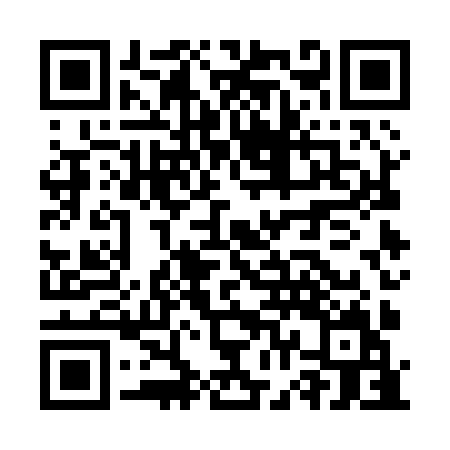 Ramadan times for Jakovica, SloveniaMon 11 Mar 2024 - Wed 10 Apr 2024High Latitude Method: Angle Based RulePrayer Calculation Method: Muslim World LeagueAsar Calculation Method: HanafiPrayer times provided by https://www.salahtimes.comDateDayFajrSuhurSunriseDhuhrAsrIftarMaghribIsha11Mon4:434:436:2312:134:146:046:047:3712Tue4:414:416:2112:134:156:056:057:3913Wed4:394:396:1912:124:166:076:077:4014Thu4:374:376:1712:124:176:086:087:4215Fri4:354:356:1512:124:196:096:097:4316Sat4:334:336:1312:114:206:116:117:4517Sun4:314:316:1112:114:216:126:127:4618Mon4:294:296:0912:114:226:136:137:4819Tue4:274:276:0712:114:236:156:157:4920Wed4:254:256:0512:104:246:166:167:5121Thu4:234:236:0412:104:256:176:177:5222Fri4:214:216:0212:104:266:196:197:5423Sat4:194:196:0012:094:276:206:207:5524Sun4:164:165:5812:094:286:216:217:5725Mon4:144:145:5612:094:296:236:237:5826Tue4:124:125:5412:094:306:246:248:0027Wed4:104:105:5212:084:316:256:258:0128Thu4:084:085:5012:084:326:276:278:0329Fri4:054:055:4812:084:336:286:288:0530Sat4:034:035:4612:074:346:296:298:0631Sun5:015:016:441:075:357:317:319:081Mon4:594:596:421:075:367:327:329:092Tue4:564:566:411:065:377:337:339:113Wed4:544:546:391:065:387:347:349:134Thu4:524:526:371:065:387:367:369:145Fri4:504:506:351:065:397:377:379:166Sat4:474:476:331:055:407:387:389:187Sun4:454:456:311:055:417:407:409:198Mon4:434:436:291:055:427:417:419:219Tue4:404:406:271:045:437:427:429:2310Wed4:384:386:251:045:447:447:449:24